MEDIA ADVISORY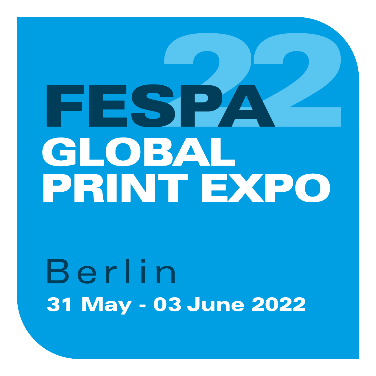 22 July 2021FESPA GLOBAL PRINT EXPO SET TO RETURN TO BERLIN, GERMANY IN MAY 2022FESPA today announces that the flagship Global Print Expo will return to Berlin, Germany in 2022, together with its co-located event for non-printed signage, European Sign Expo. The events will be taking place at the Messe Berlin from Tuesday 31 May to Friday 3 June 2022. This event will be the third FESPA event in the city and after a successful event in 2018, feedback from visitors and exhibitors highlighted Berlin to be a popular venue for FESPA to return to. The exhibition is expected to cover eight halls of the Berlin Messe, showcasing screen, digital and textile printing, and non-printed signage solutions.Neil Felton, CEO of FESPA comments: “After we hosted a successful event in Berlin in 2018, which achieved record international attendance numbers, we were keen to return in 2022. The city has always proved to be a popular location and is an excellent continental air and rail traffic hub, accessible from all major European and international cities. FESPA 2022 will continue to be an essential platform for printers looking to future-proof their businesses and aid business recovery and we’re looking forward to welcoming all participants, including those that are unable to attend FESPA 2021 due to travel and border restrictions.”More detail on FESPA 2022 will be available after FESPA Global Print Expo 2021 takes place from 12 – 15 October 2021 in Amsterdam, The Netherlands.ENDSAbout FESPA  Founded in 1962, FESPA is a global federation of Associations for the screen printing, digital printing and textile printing community. FESPA’s dual aim is to promote screen printing and digital imaging and to share knowledge about screen and digital printing with its members across the world, helping them to grow their businesses and learn about the latest developments in their fast growing industries.   FESPA Profit for Purpose  
Profit for Purpose is FESPA’s international reinvestment programme, which uses revenue from FESPA events to support the global speciality print community to achieve sustainable and profitable growth through four key pillars - education, inspiration, expansion and connection. The programme delivers high quality products and services for printers worldwide, including market research, seminars, summits, congresses, educational guides and features, in addition to supporting grassroots projects in developing markets. For more information visit, www.fespa.com/profit-for-purpose.  Forthcoming FESPA events include: FESPA Mexico, 23 – 25 September 2021, Centro Citibanamex, Mexico City  FESPA Global Print Expo 2021, 12 – 15 October 2021, RAI, Amsterdam, Netherlands European Sign Expo 2021, 12 – 15 October 2021, RAI, Amsterdam, Netherlands FESPA Brasil, 20 – 23 October 2021, Expo Center Norte, São Paulo, Brazil FESPA Eurasia, 2 – 5 December 2021, Istanbul Expo Centre, Istanbul, Turkey FESPA Global Print Expo 2022, 31 May – 3 June 2022, Messe Berlin, Berlin, GermanyEuropean Sign Expo 2022, 31 May – 3 June 2022, Messe Berlin, Berlin, GermanyIssued on behalf of FESPA by AD Communications For further information, please contact: Imogen Woods 					Simona Jevdokimovaite AD Communications   				FESPA Tel: + 44 (0) 1372 464470         			Tel: +44 (0) 1737 228 169 Email: iwoods@adcomms.co.uk  			Email: Simona.Jevdokimovaite@fespa.com Website: www.adcomms.co.uk 			Website: www.fespa.com